 Základní škola Jindřicha Matiegky Mělník, příspěvková organizace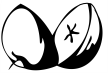 Pražská 2817, 276 01 Mělníkwww.zsjm-me.cz	                                            	                  tel.: 315 623 015Informace pro rodiče o školním programu proti šikanováníVážení rodiče, zákonní zástupci žáka, naše škola je příznivě hodnocena jak rodičovskou veřejností, tak zřizovatelem, kterým je Město Mělník i Českou školní inspekcí. Velmi si toho vážíme. Nicméně i ta nejlepší škola není zcela imunní proti výskytu šikanování. Proto chceme být připraveni zachytit případné ubližování silnějších slabším hned v počátku a účinně takové bezpráví zastavit. S tímto záměrem jsme vytvořili program proti šikanování. Jeho důležitou součástí je spolupráce nás pedagogů s Vámi - rodiči. Prosíme Vás proto o pomoc. Kdybyste měli podezření či dokonce jistotu, že je Vašemu dítěti ubližováno, bezprostředně se na nás obraťte (nejlépe je si dohodnout osobní schůzku):v prvé řadě nejlépe na třídního učitele, e-mailovou adresu najdete v žákovské knížce Vašeho dítěte nebo volejte 315 62 30 15 a budete přepojenina školní psycholožku Mgr. Valérii Mlynářovou, mlynarova@zsjm-me.cz, 315 63 64 27na metodičku prevence Mgr. Ivanu Kouřilovou, kourilova@zsjm-me.cz, 315 63 64 18 nebo Mgr. Věru Hofmanovou, hofmanova@zsjm-me.cz, 315 63 64 30na výchovnou poradkyni a zástupkyni ředitele Mgr. Bedřišku Frundlovou, frundlova@zsjm-me.cz, 315 63 64 31na školního speciálního pedagoga Mgr. Kateřinu Kubecovou, kubecova@zsjm-me.cz, 315 63 64 32pokud nejste s šetřením šikany spokojeni, obracejte se na ředitele školy Mgr. Vladimíra Škutu, skuta@zsjm-me.cz, 315 63 64 10pokud nejste s šetřením šikany spokojeni ani po té, co jste se obrátili na ředitele školy, můžete se obrátit se stížností na zřizovatele školy tj. Město Mělník, odbor školství, Bc. Monika Nová, m.nova@melnik.cz, 315 63 53 27 nebo na Českou školní inspekci, posta@csicr.cz, případně na školského ombudsmana, ombudsman@msmt.cz či na Okresní státní zastupitelství Mělník, podatelna@osz.mel.justice.cz.Vaši informaci budeme brát velmi vážně a situaci budeme odborně a bezpečně řešit.V Mělníku dne 5. září 2016					Mgr. Vladimír Škuta, ředitel školy